 	 .ª Conservatória do Registo Predial	 	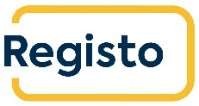 Procedimento especial de justificação de prédio rústico e misto omisso n.º	/Artigo 19.º-B do Decreto-Regulamentar n.º 9-A/2017, de 3 de novembro, alterado pelo Decreto-Regulamentar n.º 4/2019, de 20 de setembrotambém disponível online em:irn.justica.gov.ptNome:N.º de identificação:	NIF/NIPC:BI	Cartão de Cidadão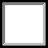 Cédula profissional:Outro:(Caso assinale o campo "BI" ou "Outro", indique documento, data de emissão e entidade emitente)Emitido em:	/	/Por:	Válido até:	/	/Residência/domicílio profissional:Código Postal:	-	LocalidadeMandatário com poderes especiais: Telefone:Nome:Email:N.º de identificação:	NIF/NIPC:BI	Cartão de Cidadão	Cédula profissional:	Outro: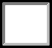 (Caso assinale o campo "BI" ou "Outro", indique documento, data de emissão e entidade emitente)Emitido em:	/	/Por:	Válido até:	/	/Residência/domicílio profissional:Código Postal:	-	LocalidadeMandatário com poderes especiais: Telefone:Nome:Email:N.º de identificação:	NIF/NIPC:BI	Cartão de Cidadão	Cédula profissional:	Outro: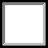 (Caso assinale o campo "BI" ou "Outro", indique documento, data de emissão e entidade emitente)Emitido em:	/	/Por:	Válido até:	/	/Residência/domicílio profissional:Código Postal:	-	LocalidadeMandatário com poderes especiais: Telefone:Nome:Email:N.º de identificação:	NIF/NIPC:BI	Cartão de CidadãoCédula profissional:Outro:(Caso assinale o campo "BI" ou "Outro", indique documento, data de emissão e entidade emitente)Emitido em:	/	/Por:	Válido até:	/	/Residência/domicílio profissional:Código Postal:	-	LocalidadeMandatário com poderes especiais:Telefone:	Email:Acrescentar requerentes (2)Nome:N.º de identificação:	NIF/NIPC:BI	Cartão de CidadãoOutro:(Caso assinale o campo "BI" ou "Outro", indique documento, data de emissão e entidade emitente)Emitido em:	/	/ Residência:Por:Válido até:	/	/Código Postal: Estado civil: (3)-	LocalidadeNacionalidade:(caso seja estrangeiro)Email:	Telefone:Nome:N.º de identificação:BI	Cartão de CidadãoOutro:NIF/NIPC:(Caso assinale o campo "BI" ou "Outro", indique documento, data de emissão e entidade emitente)Nome:N.º de identificação:	NIF/NIPC:BI	Cartão de Cidadão	Outro: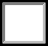 (Caso assinale o campo "BI" ou "Outro", indique documento, data de emissão e entidade emitente)Emitido em:	/	/ Residência:Por:	Válido até:	/	/Código Postal: Estado civil: (3)-	LocalidadeNacionalidade:(caso seja estrangeiro)Email: Nome:Telefone:N.º de identificação:	NIF/NIPC:BI	Cartão de CidadãoOutro:(Caso assinale o campo "BI" ou "Outro", indique documento, data de emissão e entidade emitente)Acrescentar justificantes (4)Nome:Residência:Código Postal:	-Estado civil:Data de nascimento: Nome:LocalidadeNacionalidade:(caso seja estrangeiro)Naturalidade:Residência:Código Postal:	-Estado civil:Data de nascimento:Nome:Residência:Código Postal:	-Estado civil:Data de nascimento:Localidade Nacionalidade:(caso seja estrangeiro)Naturalidade:Localidade Nacionalidade:(caso seja estrangeiro)Naturalidade:O(s) justificante(s) supra identificado(s) arroga(m)-se, com exclusão de outrem, titular(es) do direito de propriedade relativamente ao(s) prédio(s) abaixo identificado(s), pelo que vêm, através deste procedimento especial de justificação, solicitar o suprimento do documento comprovativo do direito de propriedade relativamente ao(s) mesmo(s).Para o efeito, declara(m):A causa da aquisição do direito de propriedade:Razões que o(s) impossibilita(m) de comprovar o direito pelos meios normais: (5)Circunstâncias de facto que determinam o início da posse: (6)Circunstâncias que consubstanciam e caraterizam a posse geradora de usucapião: (7)Que a posse assim caraterizada conduziu à aquisição do(s) mencionado(s) prédio(s) por usucapião, que invoca(m).Declara(m), em relação aos declarantes supra identificados:Que são admitidos, não se verificando relativamente aos mesmos qualquer das hipóteses de incapacidade ou inabilidade previstas nos artigos 68.º e 84.º do Código do Notariado.Outras declarações:Quota-parte indivisa: NãoSimQuota-parte:Natureza do prédio:RústicaMistaDenominação e situaçãoDenominação: Lugar:Rua:Número de polícia: Confrontações:Freguesia: Concelho:Composição:Área: (8)Situação matricialArtigo(s) da matriz/natureza/freguesia/concelho:Artigo(s) anterior(es) natureza/freguesia/concelho: (9)Se o prédio estiver descrito, sem inscrição em vigor Número da descrição:Freguesia: (10)Concelho:Representação gráfica georreferenciada validada ou validada com reserva N.º do processo:Identificação dos proprietários anteriores ao trasmitente: (11)Identificação dos comproprietários caso o direito incida sobre quota-parte: (12)Acrescentar prédios (13)Anexo-Requerentes: Anexo-Justificantes: Anexo-Prédios:Confirmo as declarações prestadas, constantes do pedido exposto no presente formulário, relativas ao(s) prédio(s) nele identificado(s), por serem verdadeiras.Declaro que em relação a mim, declarante, não se verifica alguma das hipóteses de incapacidade e inabilidade previstas nos artigos 68.º e 84.º do Código do Notariado.Assinaturas dos declarantes (reconhecidas presencialmente ou efetuadas perante funcionário do serviço de registo no momento do pedido):Reconhecimento das assinaturas:Instruções de preenchimento:	Preencher o requerimento em letras maiúsculas, sem emendas, rasuras ou entrelinhas e assinalando o retângulo aplicável.Q1. (1) - Preencher apenas no caso do(s) requerente(s) do procedimento não ser(em) o(s) justificante(s). Caso o(s) requerente(s) seja(m) o(s) justificante(s) indicar somente, no campo destinado ao “Nome”, “O(s) Justificante(s)".(2) - Se pretender acrescentar até 16 requerentes preencher o Anexo I-Requerentes.Q2. (3) - Se casado, indicar o nome do cônjuge e o regime de bens do casamento; se solteiro, indicar se é maior ou menor.(4) - Se pretender acrescentar até 16 justificantes preencher o Anexo I-Justificantes; até 32 justificantes preencher o Anexo II-Justificantes; até 64 justificantes preencher o Anexo III-Justificantes; mais de 64 justificantes escolher e preencher, de entre os Anexos I, II, e III, aqueles que permitam incluir o número de justificantes pretendido (por exemplo: 74 justificantes - escolher o Anexo I e o Anexo III).Q4. (5) - Exemplo: o Justificante comprou verbalmente e os vendedores são já falecidos, pelo que não dispõe de documento para o registo do seu direito.- Explicitação do facto que originou a aquisição da posse (por exemplo: compra e venda, doação ou partilha verbais) com identificação do(s) respetivo(s) transmitente(s) e determinação do momento (data) em que a posse se iniciou.- Enunciar os atos materiais que caraterizam a posse, correspondentes ao exercício do direito de propriedade, e que efetivamente ocorreram, (por exemplo: o cultivo do prédio, a plantação e poda de árvores no prédio, o pastoreio dos seus animais no prédio, etc…), bem como as circunstâncias que comprovam estar em causa a prática reiterada e com publicidade desses atos materiais e que não impedem o início dos prazos da usucapião, como a posse pública (conhecida por todos), pacífica (sem violência e sem oposição de ninguém) e contínua (sem interrupção).Q5. (8) – Tratando-se de prédio misto indicar a área total e discriminar a área coberta e descoberta.- A ordem de indicação dos artigos matriciais anteriores deve corresponder à ordem de indicação dos artigos atuais.- Situações há em que a freguesia da abertura da descrição predial não é igual à freguesia da matriz, em virtude da união de freguesias legalmente operada. Neste ponto identificar-se-á a freguesia da descrição predial e na situação matricial a mesma ou outra, se for diferente.- Indicar o nome, estado e residência dos proprietários anteriores ao transmitente da posse. Se desconhecer os proprietários anteriores ao transmitente deve alegar as razões justificativas do seu desconhecimento.- Indicar o nome, estado e residência de todos os comproprietários, sendo o caso.- Se pretender acrescentar até 16 prédios preencher o Anexo I-Prédios; até 32 prédios preencher o Anexo II-Prédios; até 64 prédios preencher o Anexo III-Prédios; mais de 64 prédios escolher e preencher, de entre os Anexos I, II, e III, aqueles que permitam incluir o número de prédios pretendido (por exemplo: 74 prédios - escolher o Anexo I e o Anexo III).Q6. (14) – Indicar o número de anexos de cada espécie incluídos no formulário.Q7. (15) – Indicar a natureza, entidade emitente e data de emissão dos documentos apresentados que se considerem necessários para a verificação dos pressupostos da procedência do pedido.(16) – Campo destinado exclusivamente à assinatura da pessoa ou pessoas que requerem o procedimento, que pode(m) ser o(s) justificante(s) ou mandatário com poderes especiais.Nota: Os dados pessoais recolhidos destinam-se à organização e atualização de informação relativa à situação jurídica dos prédios e são processados automaticamente, nos termos previstos no Código do Registo Predial e na Legislação da Proteção de Dados Pessoais, sendo o seu tratamento da responsabilidade do Presidente do Conselho Diretivo do IRN, I.P.. O acesso às informações é facultado ao próprio, que tem direito à correção dos dados indevidamente registados.Instituto dos Registos e do Notariado, IP	Fale connosco - Linha Registos: 211 950 500Emitido em://Por:Válido até://Residência:Código Postal:-	LocalidadeEstado civil: (3)Nacionalidade:(caso seja estrangeiro)Email:Telefone:Emitido em://Por:Válido até://Residência:Código Postal:-	LocalidadeEstado civil: (3)Nacionalidade:(caso seja estrangeiro)Email:Telefone: